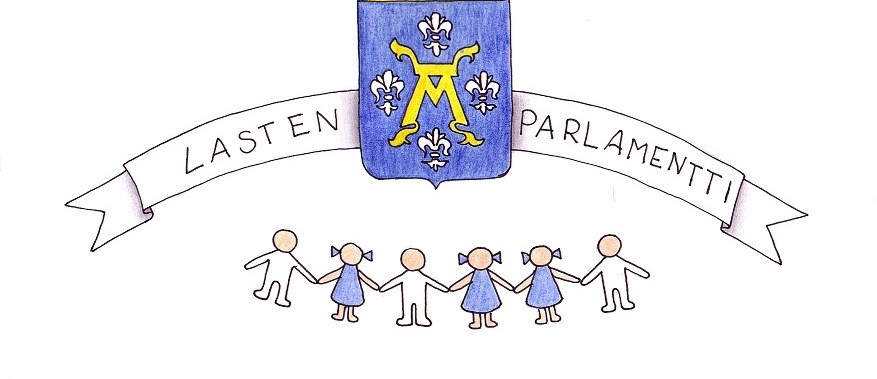 Turun Lasten Parlamentin hallitus                       2014 - 2015Pohjoinen alue :	Viivi Spets 			Jäkärlän koulu			Ville Viitanen 		Teräsrautelan kouluKiia Vesalainen 		Paattisten kouluEetu Raunio 		Aunelan kouluOlivia Kaskinen	 	Teräsrautelan koulu Itäinen alue Aada Siren	 		Pääskyvuoren kouluLotta Jansson	 	Turun NormaalikouluMette Hämeenaho	 	Turun NormaalikouluChelsea Rogerson 		Turun Kansainvälinen kouluAlexandra Raita	 	Vasaramäen kouluLotta Lingdren 		Hannunniitun kouluEteläinen alueMikael Talka 		Wäinö Aaltosen koulu